Publicado en  el 22/07/2015 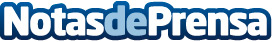 General Motors España presenta su Memoria de Responsabilidad Social Corporativa 2014  La Responsabilidad Social Corporativa es uno de los pilares de actuación de General Motors España desde su implantación en 1982. La planta de Figueruelas sigue esta línea con un modelo de negocio competitivo basado en la sostenibilidad y las preocupaciones sociales, medioambientales y económicas siempre pendientes de aportar el mayor beneficio posible a la comunidad en la que realiza sus operaciones, tal y como se recoge anualmente en su Memoria RSC.Datos de contacto:General Motors EspañaNota de prensa publicada en: https://www.notasdeprensa.es/general-motors-espana-presenta-su-memoria-de_1 Categorias: Automovilismo Recursos humanos Industria Automotriz http://www.notasdeprensa.es